Ո Ր Ո Շ ՈՒ Մ
06 հունիսի 2023 թվականի   N 833 ՎԱՆԱՁՈՐ ՀԱՄԱՅՆՔԻ ՂԵԿԱՎԱՐԻ 02 ՆՈՅԵՄԲԵՐԻ 2018 ԹՎԱԿԱՆԻ ԹԻՎ 1661 ՈՐՈՇՈՒՄՆ ՈՒԺԸ ԿՈՐՑՐԱԾ ՃԱՆԱՉԵԼՈՒ ՄԱՍԻՆ Հիմք ընդունելով Ռուզաննա Ռուբիկի Աշուղյանի դիմումը, ղեկավարվելով «Տեղական ինքնակառավարման մասին» ՀՀ օրենքի 35-րդ հոդվածի 1-ին մասի 24-րդ կետով և «Նորմատիվ իրավական ակտերի մասին» ՀՀ օրենքի 37-րդ հոդվածով՝ որոշում եմ.1. Ուժը կորցրած ճանաչել Վանաձոր համայնքի ղեկավարի 02 նոյեմբերի 2018 թվականի «Ռուզաննա Աշուղյանին հողամաս տրամադրելու մասին» 1661 որոշումը՝ 13.11.2018 թվականի համայնքի սեփականություն հանդիսացող հողամասի կառուցապատման իրավունքով տրամադրման մասին /մրցույթով/  թիվ 366 (նոտարական ակտի կոդ 763-20181113-109-3217717) պայմանագիրը համարելով լուծված:2. Վանաձորի համայնքապետարանի աշխատակազմի եկամուտների հաշվառման, հավաքագրման և գովազդի բաժնին՝ կատարել Վանաձոր քաղաքի Ազատամարտիկների փողոց 1-ին նրբանցք թիվ 4/1-1 հասցեում գտնվող հողամասի վճարների վերահաշվարկ և վերջնահաշվարկ:3. Վանաձորի համայնքապետարանի աշխատակազմի քարտուղարության, անձնակազմի կառավարման բաժնին` սույն որոշման մեկ օրինակը ուղարկել ՀՀ կադաստրի կոմիտեի Լոռու մարզային ստորաբաժանում:ՀԱՄԱՅՆՔԻ ՂԵԿԱՎԱՐԻՊԱՇՏՈՆԱԿԱՏԱՐ`     ԱՐԿԱԴԻ ՓԵԼԵՇՅԱՆՃիշտ է՝ԱՇԽԱՏԱԿԱԶՄԻ  ՔԱՐՏՈՒՂԱՐԻ ԺԱՄԱՆԱԿԱՎՈՐ ՊԱՇՏՈՆԱԿԱՏԱՐ					Հ.ՎԻՐԱԲՅԱՆ
ՀԱՅԱՍՏԱՆԻ ՀԱՆՐԱՊԵՏՈՒԹՅԱՆ ՎԱՆԱՁՈՐ ՀԱՄԱՅՆՔԻ ՂԵԿԱՎԱՐ
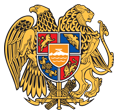 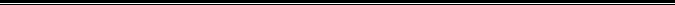 Հայաստանի Հանրապետության Լոռու մարզի Վանաձոր համայնք
Ք. Վանաձոր, Տիգրան Մեծի 22, Ֆաքս 0322 22250, Հեռ. 060 650044, 060 650040 vanadzor.lori@mta.gov.am, info@vanadzor.am